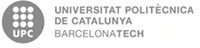 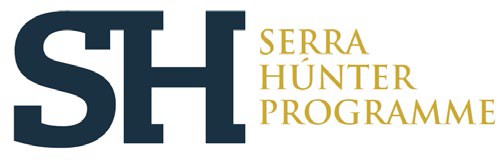 Barcelona, 06 d’octubre de 2021Secretari/ària de la comissió Secretary of the Committee Miquel Casals CasanovaComunicació 3 – supera prova presencial i proposta de contractacióCONCURS SERRA I HÚNTER - PROPOSTA PRIORITZADA DE CONTRACTACIÓSERRA I HUNTER COMPETITION - PROPOSED HIRING PRIORITYPublicació al DOGCCategoriaPerfilPublication DOGCCategoryProfile08/03/2021Professorat Lector Tenure-eligible lecturerEnginyeria de Projectes i de la ConstruccióReferència del concursUPC-LE-120021-120046-120047Competition referenceUPC-LE-120021-120046-120047Un cop finalitzada la prova de selecció, tenint en compte l’informe motivat elaborat per la comissió, aquestaacorda la proposta prioritzada de contractació i proposa la persona candidata que encapçala aquesta proposta perquè se la contracti.At the end of the selection test, taking into account the reasoned report that it has drawn up, the committee agrees on the proposed hiring priority and proposes the hiring of the candidate at the top of the list..CANDIDATS/ATES QUE SUPEREN LA PROVA DE SELECCIÓ - PROPOSTA PRIORITZADA DE CONTRACTACIÓCANDIDATES WHO HAVE PASSED THE SELECTION TEST - PROPOSED HIRING PRIORITYThere is no candidate that passed the contest.CANDIDAT/ATA QUE ES PROPOSA PER A LA CONTRACTACIÓCANDIDATE PROPOSED FOR HIRINGThere is no candidate that passed the contest.Aquest resultat es pot reclamar mitjançant els recursos que es determinin a la resolució de declaració de vacant que es publicarà properament al Diari Oficial de la Generalitat de Catalunya.This result may be challenged by means of the appeals determined in the resolution declaring the vacancy, which will be published shortly in the Official Journal of the Generalitat de Catalunya.Data de publicació de la proposta prioritzada de contractació a la pàgina web de la convocatòria (ho ha d’emplenar l’Àrea de Personali Organització)19 d’octubre de 2021Date of publication of the proposed hiring priority on the website(to be filled in by Staff and Organisation Area)19 d’octubre de 2021